SCOPE OF WORK: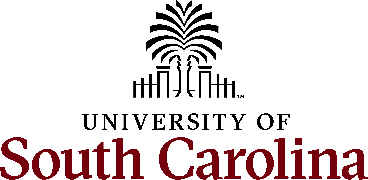 Fixed Price BidSUBSEQUENT SCOPE OF WORKSolicitation Number:GS-FPB-220174-Fixed Price BidSUBSEQUENT SCOPE OF WORKSolicitation Date:  February 6, 2024Fixed Price BidSUBSEQUENT SCOPE OF WORKProcurement Officer:Amy SabolFixed Price BidSUBSEQUENT SCOPE OF WORKPhone:803-777-5896Fixed Price BidSUBSEQUENT SCOPE OF WORKE-Mail Address:SABOLA@mailbox.sc.eduFixed Price BidSUBSEQUENT SCOPE OF WORKMailing Address1600 Hampton Street; Ste 606Columbia, SC 29208Contract Number:Contractor InformationName of OrganizationName of OrganizationName of OrganizationName of OrganizationName of OrganizationName of OrganizationPoint of Contact                                                                        Point of Contact                                                                        Point of Contact                                                                        TelephoneTelephoneTelephoneAddressAddressAddressAddressAddressAddressEmail AddressEmail AddressEmail AddressEmail AddressEmail AddressEmail AddressUSC InformationContracting Officer Representative    (COR – Project Manager)                         Contracting Officer Representative    (COR – Project Manager)                         Contracting Officer Representative    (COR – Project Manager)                         Contracting Officer Representative    (COR – Project Manager)                         Contracting Officer Representative    (COR – Project Manager)                         Contracting Officer Representative    (COR – Project Manager)                         COR TelephoneCOR TelephoneCOR TelephoneCOR TelephoneCOR E-mailCOR E-mailFacility InformationBuilding Name Building Name Building Name Building Name Building Name Building Name Building AddressBuilding AddressBuilding AddressBuilding AddressBuilding AddressBuilding AddressRoom Number(s)/Description of SpaceRoom Number(s)/Description of SpaceRoom Number(s)/Description of SpaceRoom Number(s)/Description of SpaceRoom Number(s)/Description of SpaceRoom Number(s)/Description of SpaceAnticipated Date(s) of ServiceAnticipated Date(s) of ServiceAnticipated Number of Personnel Anticipated Number of Personnel Anticipated Number of Personnel Pricing ExpectationsPricing ExpectationsPrice/Square ftPrice/Square ftPrice/Square ftPrice/Square ftTotal Potential ValueACKNOWLEDGEMENTContractor acknowledges agreement to the requirements of this subsequent agreement; and shall perform as specified here-in. ACKNOWLEDGEMENTContractor acknowledges agreement to the requirements of this subsequent agreement; and shall perform as specified here-in. ACKNOWLEDGEMENTContractor acknowledges agreement to the requirements of this subsequent agreement; and shall perform as specified here-in. SignatureDatePrinted Name of Representative